Eskişehir Osmangazi Universität                Vor – Nachname: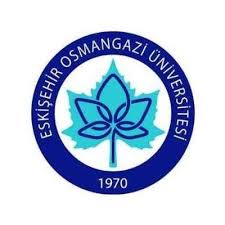        Hochschule für Fremdsprachen             Matrikelnummer:Abteilung DaF                               Klasse: Prüfung für Eignungsprüfung               Dauer:45 Min                            (Aufsatz)                                  Datum: xx-xx-202xWas denken Sie über Online-Shopping? Welche Vor- und Nachteile hat es? (min. 120 Wörter)